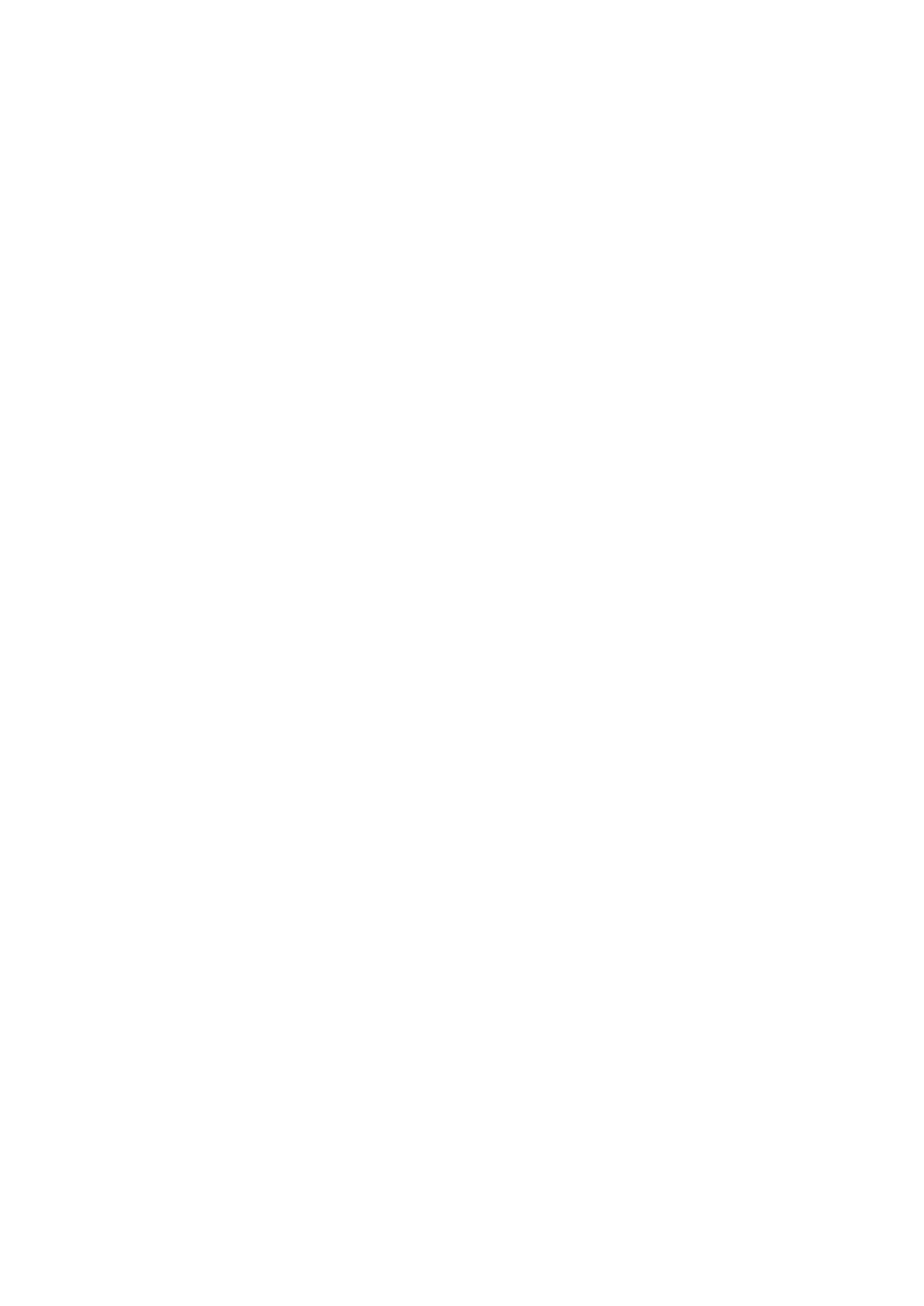 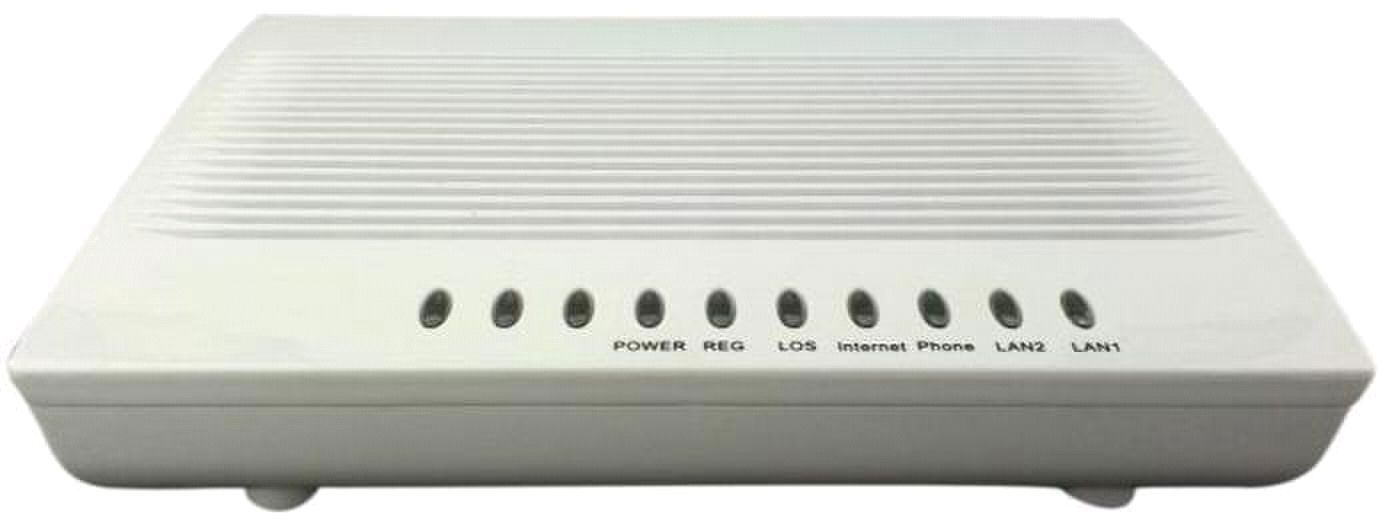 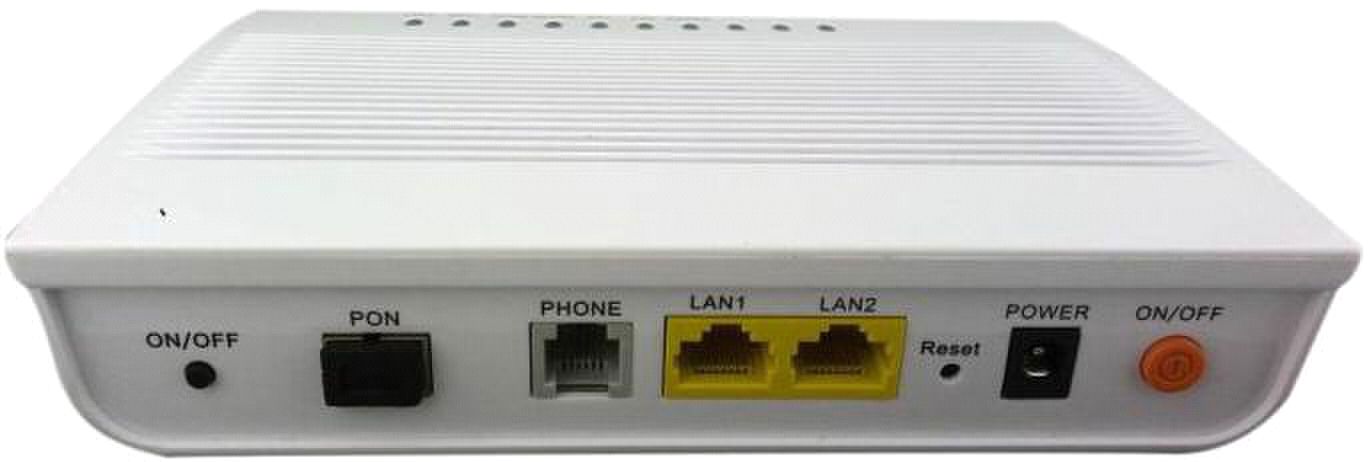 																																																																																																																																																																																																																																																			ONU-2FE-1V EPON HGU Manual																																																																																																																																																																														ONU-2FE-1V EPON HGU																																																																																																																																																																																																																									(2FE+1POTS)																																																																											Product Overview																																																																											The ONU is designed for FTTH application. It can provide one 10/100M and one POTS to the user,																																																																											convenience for Internet and Voice service.																																																																											Function Features																																																																											POTS Service Function																																																																																																																																																																																																																																																																																																																						Support VAD、CNG																																																																																																																																																																																																																																																																																																																																																																																																																																																																																																																																																															ONU-2FE-1V EPON HGU Manual																																																																																																																																																：																																																																																																																																																																																																										、													、																																																																											DATA								Service Function																																																																																																																																																																																																																																																																																																																																																																																																																																																																																																																																																																																																			O&M Function																																																																																																																																																																																																																																																																																																																						Support disable FE interface of ONU；																																																																																																																																																																																																																																																																																																												Specification                                                                        			ONU-2FE-1V EPON HGU ManualItemSpecificationsSpecificationsSpecificationsSpecificationsSpecificationsSpecificationsSpecificationsSpecificationsSpecificationsSpecificationsSpecificationsSpecificationsSpecificationsSpecificationsSpecificationsSpecificationsSpecificationsSpecificationsOptical InterfaceNumber of ONU32 ONU@ 20Km32 ONU@ 20Km32 ONU@ 20Km32 ONU@ 20Km32 ONU@ 20Km32 ONU@ 20Km32 ONU@ 20Km32 ONU@ 20KmTransmission Rate Uplink：1.25 Gbps Uplink：1.25 Gbps Uplink：1.25 Gbps Uplink：1.25 Gbps Uplink：1.25 Gbps Uplink：1.25 Gbps Uplink：1.25 Gbps Uplink：1.25 GbpsTransmission Rate Downlink：1.25 Gbps Downlink：1.25 Gbps Downlink：1.25 Gbps Downlink：1.25 Gbps Downlink：1.25 Gbps Downlink：1.25 Gbps Downlink：1.25 Gbps Downlink：1.25 GbpsConnectorSC/PCSC/PCSC/PCSC/PCSC/PCSC/PCSC/PCSC/PCOptical Specification Up Up Up Up Up Up Up UpOptical Specification–Wavelength：1490nm±10nm1490nm±10nm1490nm±10nm1490nm±10nm1490nm±10nmOptical Specification–Receive SensitivityReceive SensitivityReceive Sensitivity：-24dBm-24dBm-24dBmOptical Specification–Receive Saturation PowerReceive Saturation PowerReceive Saturation PowerReceive Saturation PowerReceive Saturation Power：-3dBmOptical Specification Down Down Down Down Down Down Down DownOptical Specification–Wavelength：1310nm±50nm1310nm±50nm1310nm±50nm1310nm±50nm1310nm±50nm–Wavelength：1310nm±50nm1310nm±50nm1310nm±50nm1310nm±50nm1310nm±50nmItemSpecificationsSpecificationsSpecificationsSpecificationsSpecificationsSpecificationsSpecificationsSpecificationsSpecificationsSpecifications–Output Power (Min)Output Power (Min)：-1dBm-1dBm-1dBm-1dBm-1dBm–Max Optical Spectral WidthMax Optical Spectral WidthMax Optical Spectral WidthMax Optical Spectral Width （-20 dB）：3nmFiberG.652 Single Mode FiberG.652 Single Mode FiberG.652 Single Mode FiberG.652 Single Mode FiberG.652 Single Mode FiberG.652 Single Mode FiberG.652 Single Mode FiberG.652 Single Mode FiberG.652 Single Mode FiberG.652 Single Mode FiberG.652 Single Mode FiberG.652 Single Mode FiberG.652 Single Mode FiberG.652 Single Mode FiberG.652 Single Mode FiberG.652 Single Mode FiberG.652 Single Mode FiberG.652 Single Mode FiberEthernet InterfaceStandards IEEE802.3 IEEE802.3 IEEE802.3 IEEE802.3 IEEE802.3 IEEE802.3 IEEE802.3 IEEE802.3 IEEE802.3Standards IEEE802.3au IEEE802.3au IEEE802.3au IEEE802.3au IEEE802.3au IEEE802.3au IEEE802.3au IEEE802.3au IEEE802.3auStandards IEEE802.3x IEEE802.3x IEEE802.3x IEEE802.3x IEEE802.3x IEEE802.3x IEEE802.3x IEEE802.3x IEEE802.3xLAN 2*10/100BASE-T 2*10/100BASE-T 2*10/100BASE-T 2*10/100BASE-T 2*10/100BASE-T 2*10/100BASE-T 2*10/100BASE-T 2*10/100BASE-T 2*10/100BASE-TLAN MDI/MDIX MDI/MDIX MDI/MDIX MDI/MDIX MDI/MDIX MDI/MDIX MDI/MDIX MDI/MDIX MDI/MDIXLAN Auto-negotiation Auto-negotiation Auto-negotiation Auto-negotiation Auto-negotiation Auto-negotiation Auto-negotiation Auto-negotiation Auto-negotiationPorts2 FE2 FE2 FE2 FE2 FE2 FE2 FE2 FE2 FEConnector TypeRJ-45RJ-45RJ-45RJ-45RJ-45RJ-45RJ-45RJ-45RJ-45Impedance100Ohm100Ohm100Ohm100Ohm100Ohm100Ohm100Ohm100Ohm100OhmAuto-negotiation IEEE 802.3 IEEE 802.3 IEEE 802.3 IEEE 802.3 IEEE 802.3 IEEE 802.3 IEEE 802.3 IEEE 802.3 IEEE 802.3Auto-negotiation 10/100BASE-T 10/100BASE-T 10/100BASE-T 10/100BASE-T 10/100BASE-T 10/100BASE-T 10/100BASE-T 10/100BASE-T 10/100BASE-TAuto-negotiation Full Duplex / Half-duplex Full Duplex / Half-duplex Full Duplex / Half-duplex Full Duplex / Half-duplex Full Duplex / Half-duplex Full Duplex / Half-duplex Full Duplex / Half-duplex Full Duplex / Half-duplex Full Duplex / Half-duplexAuto-negotiation MDI/MDIX MDI/MDIX MDI/MDIX MDI/MDIX MDI/MDIX MDI/MDIX MDI/MDIX MDI/MDIX MDI/MDIXVLANIEEE802.1qIEEE802.1qIEEE802.1qIEEE802.1qIEEE802.1qIEEE802.1qIEEE802.1qIEEE802.1qIEEE802.1qTransmission Distance100m Max100m Max100m Max100m Max100m Max100m Max100m Max100m Max100m Max100m Max100m Max100m Max100m Max100m Max100m Max100m Max100m Max100m MaxPOTS InterfacePorts111111111Connector TypeRJ-11RJ-11RJ-11RJ-11RJ-11RJ-11RJ-11RJ-11RJ-11Transmission DistanceMax 1kmMax 1kmMax 1kmMax 1kmMax 1kmMax 1kmMax 1kmMax 1kmMax 1kmNumber of Phone3 REN3 REN3 REN3 REN3 REN3 REN3 REN3 REN3 RENRinging VoltageVrms>50VVrms>50VVrms>50VVrms>50VVrms>50VVrms>50VVrms>50VVrms>50VVrms>50VVrms>50VVrms>50VVrms>50VVrms>50VVrms>50VVrms>50VVrms>50VVrms>50VVrms>50VEnvironment RequirementOperating Temperature0ºC~40ºC0ºC~40ºC0ºC~40ºC0ºC~40ºC0ºC~40ºC0ºC~40ºC0ºC~40ºC0ºC~40ºC0ºC~40ºCStorage Temperature-20ºC~70ºC-20ºC~70ºC-20ºC~70ºC-20ºC~70ºC-20ºC~70ºC-20ºC~70ºC-20ºC~70ºC-20ºC~70ºC-20ºC~70ºCOperating Humidity10%~90%，non-condensed10%~90%，non-condensed10%~90%，non-condensed10%~90%，non-condensed10%~90%，non-condensed10%~90%，non-condensed10%~90%，non-condensed10%~90%，non-condensed10%~90%，non-condensedStorage Humidity5%~95%，non-condensed5%~95%，non-condensed5%~95%，non-condensed5%~95%，non-condensed5%~95%，non-condensed5%~95%，non-condensed5%~95%，non-condensed5%~95%，non-condensed5%~95%，non-condensedPower SupplyDC 12V 1ADC 12V 1ADC 12V 1ADC 12V 1ADC 12V 1ADC 12V 1ADC 12V 1ADC 12V 1ADC 12V 1ADC 12V 1ADC 12V 1ADC 12V 1ADC 12V 1ADC 12V 1ADC 12V 1ADC 12V 1ADC 12V 1ADC 12V 1ARegulatory ComplianceRegulatory Compliance3C3C3C3C3C3C3C3C3CRegulatory ComplianceRoHSRoHSRoHSRoHSRoHSRoHSRoHSRoHSRoHSRoHSRoHSRoHSRoHSRoHSRoHSRoHSRoHSRoHSPhysical SpecificationDimensionLxWxH：166.6mm*122.4mm*31.8mm (L*W*H)166.6mm*122.4mm*31.8mm (L*W*H)166.6mm*122.4mm*31.8mm (L*W*H)166.6mm*122.4mm*31.8mm (L*W*H)166.6mm*122.4mm*31.8mm (L*W*H)166.6mm*122.4mm*31.8mm (L*W*H)166.6mm*122.4mm*31.8mm (L*W*H)Weight＜300g＜300g＜300g＜300g＜300g＜300g＜300g＜300g＜300g＜300g＜300g＜300g＜300g＜300g＜300g＜300g＜300g＜300g